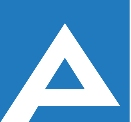 Agenţia Naţională pentru Ocuparea Forţei de MuncăLista candidaţilor care au promovat proba scrisă și sunt admişi la interviuAgenţia Naţională pentru Ocuparea Forţei de MuncăNr. d/oNume, PrenumeComentariiDirecția ocuparea forței de muncă mun. BălțiDirecția ocuparea forței de muncă mun. BălțiDirecția ocuparea forței de muncă mun. Bălți1.Iașan Inga Interviul va avea loc la data 08.02.2022, ora 13.00, Sala de ședințe